                                                                                                                                             Civilinės aviacijos specialistų sveikatos pažymėjimų ir keleivių salono 	įgulos narių atestacijos medicininių pažymų išdavimo tvarkos aprašo	3 priedasTRANSPORTO KOMPETENCIJŲ AGENTŪRA / ŠALIS-NARĖTRANSPORT COMPETENCE AGENCY REPUBLIC OF LITHUANIA / MEMBER STATEOFTALMOLOGO IŠVADOS LAPAS /OPHTHALMOLOGY EXAMINATION REPORT FORMAtsakykite į visus klausimus. Atsakymus rašykite didžiosiomis raidėmis. Perskaitykite instrukciją kaip teisingai atsakyti į klausimus. /Complete this page fully and in block capitals.  Refer to instructions for completion.                        Pareiškėjo duomenys /Applicant‘s details                                                                                    KONFIDENCIALŪS DUOMENYS /MEDICAL IN CONFIDENCEKlinikinis tyrimas  /Clinical examination                                                                                                     Rega /Visual acuity(321) Oftalmologo pastabos ir rekomendacijos: /Ophthalmological remarks and recommendation:.                                                                                                                                                                                                          2 psl. Iš 2 /page 2 of 2(1) Valstybė, į kurios licencijavimo įstaigą kreipiatės: /State applied to: (2) Kokios klasės sveikatos pažymėjimą norite gauti? /Medical certificate applied for: 1 klasės /class       2 klasės /class       LAPL        CCA        3 klasės /class     (2) Kokios klasės sveikatos pažymėjimą norite gauti? /Medical certificate applied for: 1 klasės /class       2 klasės /class       LAPL        CCA        3 klasės /class     (2) Kokios klasės sveikatos pažymėjimą norite gauti? /Medical certificate applied for: 1 klasės /class       2 klasės /class       LAPL        CCA        3 klasės /class     (3) Pavardė: /Surname:(4) Anksčiau turėtos pavardės: /Previous surname(s):(4) Anksčiau turėtos pavardės: /Previous surname(s):(12) Prašymas /Application:                Pirminis /Initial                             Pratęsti / Revalidation                 Atnaujinti /Renewal                        (5) Vardas (vardai): /Forename(s):(6) Gimimo data:      /Date of birth:(7) Lytis: /Sex:      Vyr. /Male         Mot. /Female     (13) Bylos Nr.: /Reference number:(301) SUTIKIMAS PATEIKTI MEDICINOS DUOMENIS: aš sutinku pateikti visą informaciją, esančią šioje formoje ir jos prieduose, apie mano sveikatos būklę AMG ir licencijavimo institucijos aviacijos medicinos vertintojui ir sutinku, kad šie dokumentai ar elektroniniu būdu saugomi duomenys būtų naudojami aviacijos medicinos išvadai padaryti ir kad jie taptų bei išliktų licencijavimo institucijos nuosavybe, paliekant man ir mano gydytojui teisę su jais susipažinti, kaip nustatyta įstatymuose. Visuomet laikysiuosi medicinos duomenų konfidencialumo. /CONSENT TO RELEASE OF MEDICAL INFORMATION: I hereby authorise the release of all information contained in this report and any or all attachments to the AME and, where necessary, to the medical assessor of the licensing authority, recognising that these documents or electronically stored data, are to be used for completion of a medical assessment and will become and remain the property of the licensing authority, providing that I or my physician may have access to them according to national law. Medical confidentiality will be respected at all times.-----------------------------------                            ------------------------------------------                             ---------------------------------------                 Data /Date                                                          Tiriamojo parašas /Signature of applicant                                              AMG parašas /Signature of AME   (301) SUTIKIMAS PATEIKTI MEDICINOS DUOMENIS: aš sutinku pateikti visą informaciją, esančią šioje formoje ir jos prieduose, apie mano sveikatos būklę AMG ir licencijavimo institucijos aviacijos medicinos vertintojui ir sutinku, kad šie dokumentai ar elektroniniu būdu saugomi duomenys būtų naudojami aviacijos medicinos išvadai padaryti ir kad jie taptų bei išliktų licencijavimo institucijos nuosavybe, paliekant man ir mano gydytojui teisę su jais susipažinti, kaip nustatyta įstatymuose. Visuomet laikysiuosi medicinos duomenų konfidencialumo. /CONSENT TO RELEASE OF MEDICAL INFORMATION: I hereby authorise the release of all information contained in this report and any or all attachments to the AME and, where necessary, to the medical assessor of the licensing authority, recognising that these documents or electronically stored data, are to be used for completion of a medical assessment and will become and remain the property of the licensing authority, providing that I or my physician may have access to them according to national law. Medical confidentiality will be respected at all times.-----------------------------------                            ------------------------------------------                             ---------------------------------------                 Data /Date                                                          Tiriamojo parašas /Signature of applicant                                              AMG parašas /Signature of AME   (301) SUTIKIMAS PATEIKTI MEDICINOS DUOMENIS: aš sutinku pateikti visą informaciją, esančią šioje formoje ir jos prieduose, apie mano sveikatos būklę AMG ir licencijavimo institucijos aviacijos medicinos vertintojui ir sutinku, kad šie dokumentai ar elektroniniu būdu saugomi duomenys būtų naudojami aviacijos medicinos išvadai padaryti ir kad jie taptų bei išliktų licencijavimo institucijos nuosavybe, paliekant man ir mano gydytojui teisę su jais susipažinti, kaip nustatyta įstatymuose. Visuomet laikysiuosi medicinos duomenų konfidencialumo. /CONSENT TO RELEASE OF MEDICAL INFORMATION: I hereby authorise the release of all information contained in this report and any or all attachments to the AME and, where necessary, to the medical assessor of the licensing authority, recognising that these documents or electronically stored data, are to be used for completion of a medical assessment and will become and remain the property of the licensing authority, providing that I or my physician may have access to them according to national law. Medical confidentiality will be respected at all times.-----------------------------------                            ------------------------------------------                             ---------------------------------------                 Data /Date                                                          Tiriamojo parašas /Signature of applicant                                              AMG parašas /Signature of AME   (301) SUTIKIMAS PATEIKTI MEDICINOS DUOMENIS: aš sutinku pateikti visą informaciją, esančią šioje formoje ir jos prieduose, apie mano sveikatos būklę AMG ir licencijavimo institucijos aviacijos medicinos vertintojui ir sutinku, kad šie dokumentai ar elektroniniu būdu saugomi duomenys būtų naudojami aviacijos medicinos išvadai padaryti ir kad jie taptų bei išliktų licencijavimo institucijos nuosavybe, paliekant man ir mano gydytojui teisę su jais susipažinti, kaip nustatyta įstatymuose. Visuomet laikysiuosi medicinos duomenų konfidencialumo. /CONSENT TO RELEASE OF MEDICAL INFORMATION: I hereby authorise the release of all information contained in this report and any or all attachments to the AME and, where necessary, to the medical assessor of the licensing authority, recognising that these documents or electronically stored data, are to be used for completion of a medical assessment and will become and remain the property of the licensing authority, providing that I or my physician may have access to them according to national law. Medical confidentiality will be respected at all times.-----------------------------------                            ------------------------------------------                             ---------------------------------------                 Data /Date                                                          Tiriamojo parašas /Signature of applicant                                              AMG parašas /Signature of AME   (302) Tyrimas:/Examination category:                                Pirminis /Initial              Pratęsti /Revalidation    Atnaujinti /Renewal      Specialus nukreipimas /Special referral             (303) Akių ligų istorija:         /Ophthalmological history:Atsakykite į kiekvieną klausimą / Check each  itemAtsakykite į kiekvieną klausimą / Check each  itemAtsakykite į kiekvieną klausimą / Check each  itemNorma /Normal Nenorma/Abnormal       (314) Tolimoji rega  atstumu /Distant vision at /                            Nekoreguota                                    Akiniai                  Kont. lęšiai                              /Uncorrected                                    /Spectacles          /Contact lenses                          (314) Tolimoji rega  atstumu /Distant vision at /                            Nekoreguota                                    Akiniai                  Kont. lęšiai                              /Uncorrected                                    /Spectacles          /Contact lenses                          (314) Tolimoji rega  atstumu /Distant vision at /                            Nekoreguota                                    Akiniai                  Kont. lęšiai                              /Uncorrected                                    /Spectacles          /Contact lenses                          (314) Tolimoji rega  atstumu /Distant vision at /                            Nekoreguota                                    Akiniai                  Kont. lęšiai                              /Uncorrected                                    /Spectacles          /Contact lenses                          (314) Tolimoji rega  atstumu /Distant vision at /                            Nekoreguota                                    Akiniai                  Kont. lęšiai                              /Uncorrected                                    /Spectacles          /Contact lenses                          (314) Tolimoji rega  atstumu /Distant vision at /                            Nekoreguota                                    Akiniai                  Kont. lęšiai                              /Uncorrected                                    /Spectacles          /Contact lenses                          (314) Tolimoji rega  atstumu /Distant vision at /                            Nekoreguota                                    Akiniai                  Kont. lęšiai                              /Uncorrected                                    /Spectacles          /Contact lenses                          (314) Tolimoji rega  atstumu /Distant vision at /                            Nekoreguota                                    Akiniai                  Kont. lęšiai                              /Uncorrected                                    /Spectacles          /Contact lenses                          (314) Tolimoji rega  atstumu /Distant vision at /                            Nekoreguota                                    Akiniai                  Kont. lęšiai                              /Uncorrected                                    /Spectacles          /Contact lenses                          (314) Tolimoji rega  atstumu /Distant vision at /                            Nekoreguota                                    Akiniai                  Kont. lęšiai                              /Uncorrected                                    /Spectacles          /Contact lenses                          (314) Tolimoji rega  atstumu /Distant vision at /                            Nekoreguota                                    Akiniai                  Kont. lęšiai                              /Uncorrected                                    /Spectacles          /Contact lenses                   (304) Akys: bendra apžiūra, vokai / Eyes, external & eyelids(304) Akys: bendra apžiūra, vokai / Eyes, external & eyelids(304) Akys: bendra apžiūra, vokai / Eyes, external & eyelidsDešinė akis/Right eyeKoreguota iki/Corrected to  ........Koreguota iki/Corrected to  ........Koreguota iki/Corrected to  ........(305) Akys: apžiūra  plyšine lempa,oftalmoskopija(305) Akys: apžiūra  plyšine lempa,oftalmoskopija(305) Akys: apžiūra  plyšine lempa,oftalmoskopijaKairė akis/Left eyeKoreguota iki/Corrected to  ........Koreguota iki/Corrected to  ........Koreguota iki/Corrected to  ......../ Eyes, Exterior (slit lamp, ophth.)/ Eyes, Exterior (slit lamp, ophth.)/ Eyes, Exterior (slit lamp, ophth.)Abi akys/Both eyesKoreguota iki/Corrected to  ........Koreguota iki/Corrected to  ........Koreguota iki/Corrected to  ........(306) Akių padėtis ir judesiai/Eye position and movements(306) Akių padėtis ir judesiai/Eye position and movements(306) Akių padėtis ir judesiai/Eye position and movements       (315) Vidutinė rega  atstumu /Intermediate vision at                           Nekoreguota                                      Akiniai                  Kont. lęšiai                            /Uncorrected                                      /Spectacles          /Contact lenses         (315) Vidutinė rega  atstumu /Intermediate vision at                           Nekoreguota                                      Akiniai                  Kont. lęšiai                            /Uncorrected                                      /Spectacles          /Contact lenses         (315) Vidutinė rega  atstumu /Intermediate vision at                           Nekoreguota                                      Akiniai                  Kont. lęšiai                            /Uncorrected                                      /Spectacles          /Contact lenses         (315) Vidutinė rega  atstumu /Intermediate vision at                           Nekoreguota                                      Akiniai                  Kont. lęšiai                            /Uncorrected                                      /Spectacles          /Contact lenses         (315) Vidutinė rega  atstumu /Intermediate vision at                           Nekoreguota                                      Akiniai                  Kont. lęšiai                            /Uncorrected                                      /Spectacles          /Contact lenses         (315) Vidutinė rega  atstumu /Intermediate vision at                           Nekoreguota                                      Akiniai                  Kont. lęšiai                            /Uncorrected                                      /Spectacles          /Contact lenses         (315) Vidutinė rega  atstumu /Intermediate vision at                           Nekoreguota                                      Akiniai                  Kont. lęšiai                            /Uncorrected                                      /Spectacles          /Contact lenses         (315) Vidutinė rega  atstumu /Intermediate vision at                           Nekoreguota                                      Akiniai                  Kont. lęšiai                            /Uncorrected                                      /Spectacles          /Contact lenses         (315) Vidutinė rega  atstumu /Intermediate vision at                           Nekoreguota                                      Akiniai                  Kont. lęšiai                            /Uncorrected                                      /Spectacles          /Contact lenses         (315) Vidutinė rega  atstumu /Intermediate vision at                           Nekoreguota                                      Akiniai                  Kont. lęšiai                            /Uncorrected                                      /Spectacles          /Contact lenses         (315) Vidutinė rega  atstumu /Intermediate vision at                           Nekoreguota                                      Akiniai                  Kont. lęšiai                            /Uncorrected                                      /Spectacles          /Contact lenses  (307) Akiplotis (konfrontacija)/Visual fields (confrontation)(307) Akiplotis (konfrontacija)/Visual fields (confrontation)(307) Akiplotis (konfrontacija)/Visual fields (confrontation)Dešinė akis/Right eyeKoreguota iki/Corrected to  ........Koreguota iki/Corrected to  ........Koreguota iki/Corrected to  ........(308) Vyzdžių refleksai/Pupillary reflexes(308) Vyzdžių refleksai/Pupillary reflexes(308) Vyzdžių refleksai/Pupillary reflexesKairė akis/Left eyeKoreguota iki/Corrected to  ........Koreguota iki/Corrected to  ........Koreguota iki/Corrected to  ........(309) Akių dugnas (oftalmoskopija)/Fundi (Ophthalmoscopy)(309) Akių dugnas (oftalmoskopija)/Fundi (Ophthalmoscopy)(309) Akių dugnas (oftalmoskopija)/Fundi (Ophthalmoscopy)Abi akys/Both eyesKoreguota iki/Corrected to  ........Koreguota iki/Corrected to  ........Koreguota iki/Corrected to  ........(310) Konvergencija/Convergencecmcm      (316) Artimoji rega  atstumu /Near vision at                           Nekoreguota                                      Akiniai                  Kont. lęšiai                            /Uncorrected                                      /Spectacles          /Contact lenses        (316) Artimoji rega  atstumu /Near vision at                           Nekoreguota                                      Akiniai                  Kont. lęšiai                            /Uncorrected                                      /Spectacles          /Contact lenses        (316) Artimoji rega  atstumu /Near vision at                           Nekoreguota                                      Akiniai                  Kont. lęšiai                            /Uncorrected                                      /Spectacles          /Contact lenses        (316) Artimoji rega  atstumu /Near vision at                           Nekoreguota                                      Akiniai                  Kont. lęšiai                            /Uncorrected                                      /Spectacles          /Contact lenses        (316) Artimoji rega  atstumu /Near vision at                           Nekoreguota                                      Akiniai                  Kont. lęšiai                            /Uncorrected                                      /Spectacles          /Contact lenses        (316) Artimoji rega  atstumu /Near vision at                           Nekoreguota                                      Akiniai                  Kont. lęšiai                            /Uncorrected                                      /Spectacles          /Contact lenses        (316) Artimoji rega  atstumu /Near vision at                           Nekoreguota                                      Akiniai                  Kont. lęšiai                            /Uncorrected                                      /Spectacles          /Contact lenses        (316) Artimoji rega  atstumu /Near vision at                           Nekoreguota                                      Akiniai                  Kont. lęšiai                            /Uncorrected                                      /Spectacles          /Contact lenses        (316) Artimoji rega  atstumu /Near vision at                           Nekoreguota                                      Akiniai                  Kont. lęšiai                            /Uncorrected                                      /Spectacles          /Contact lenses        (316) Artimoji rega  atstumu /Near vision at                           Nekoreguota                                      Akiniai                  Kont. lęšiai                            /Uncorrected                                      /Spectacles          /Contact lenses        (316) Artimoji rega  atstumu /Near vision at                           Nekoreguota                                      Akiniai                  Kont. lęšiai                            /Uncorrected                                      /Spectacles          /Contact lenses  (311) Akomodacija/AccommodationDDDešinė akis/Right eyeKoreguota iki/Corrected to  ........Koreguota iki/Corrected to  ........Koreguota iki/Corrected to  ........Kairė akis/Left eyeKoreguota iki/Corrected to  ........Koreguota iki/Corrected to  ........Koreguota iki/Corrected to  ........(312) Akių raumenų jėgos sutrikimai (prizmės dioptrijomis) /Ocular muscle balance (in prisme dioptres) (312) Akių raumenų jėgos sutrikimai (prizmės dioptrijomis) /Ocular muscle balance (in prisme dioptres) (312) Akių raumenų jėgos sutrikimai (prizmės dioptrijomis) /Ocular muscle balance (in prisme dioptres) (312) Akių raumenų jėgos sutrikimai (prizmės dioptrijomis) /Ocular muscle balance (in prisme dioptres) (312) Akių raumenų jėgos sutrikimai (prizmės dioptrijomis) /Ocular muscle balance (in prisme dioptres) (312) Akių raumenų jėgos sutrikimai (prizmės dioptrijomis) /Ocular muscle balance (in prisme dioptres) Abi akys/Both eyesKoreguota iki/Corrected to  ........Koreguota iki/Corrected to  ........Koreguota iki/Corrected to  ........ atstumu/Distant at / atstumu/Distant at / atstumu/Near at  atstumu/Near at  atstumu/Near at OrthoOrthoOrthoOrthoOrtho(317) Refrakcija /Refraction(317) Refrakcija /RefractionSfera /SphSfera /SphCilindras /CylinderCilindras /CylinderCilindras /CylinderAšis /AxisAšis /AxisArtima /Near (add)EsoEsoEsoEsoEsoDešinė akis/Right eyeDešinė akis/Right eyeExoExoExoExoExoKairė akis/Left eye Kairė akis/Left eye HyperHyperHyperHyperHyperAtliktas akių refrakcijos tyrimas /Actual refraction examined                                     Duomenys parašyti pagal akinių receptą /Spectacles prescription based          Atliktas akių refrakcijos tyrimas /Actual refraction examined                                     Duomenys parašyti pagal akinių receptą /Spectacles prescription based          Atliktas akių refrakcijos tyrimas /Actual refraction examined                                     Duomenys parašyti pagal akinių receptą /Spectacles prescription based          Atliktas akių refrakcijos tyrimas /Actual refraction examined                                     Duomenys parašyti pagal akinių receptą /Spectacles prescription based          Atliktas akių refrakcijos tyrimas /Actual refraction examined                                     Duomenys parašyti pagal akinių receptą /Spectacles prescription based          Atliktas akių refrakcijos tyrimas /Actual refraction examined                                     Duomenys parašyti pagal akinių receptą /Spectacles prescription based          Atliktas akių refrakcijos tyrimas /Actual refraction examined                                     Duomenys parašyti pagal akinių receptą /Spectacles prescription based          Atliktas akių refrakcijos tyrimas /Actual refraction examined                                     Duomenys parašyti pagal akinių receptą /Spectacles prescription based          Atliktas akių refrakcijos tyrimas /Actual refraction examined                                     Duomenys parašyti pagal akinių receptą /Spectacles prescription based          Atliktas akių refrakcijos tyrimas /Actual refraction examined                                     Duomenys parašyti pagal akinių receptą /Spectacles prescription based          Ciklo /CycloCiklo /CycloCiklo /CycloCiklo /CycloCiklo /CycloTropija /Tropia                       Taip /Yes                  Ne /No                            Forija /Phoria                          Taip /Yes                 Ne /No   Tropija /Tropia                       Taip /Yes                  Ne /No                            Forija /Phoria                          Taip /Yes                 Ne /No   Tropija /Tropia                       Taip /Yes                  Ne /No                            Forija /Phoria                          Taip /Yes                 Ne /No   Tropija /Tropia                       Taip /Yes                  Ne /No                            Forija /Phoria                          Taip /Yes                 Ne /No   Tropija /Tropia                       Taip /Yes                  Ne /No                            Forija /Phoria                          Taip /Yes                 Ne /No   (318) Akiniai /Spectacles                         (319) Kontaktiniai lęšiai /Contact lenses(318) Akiniai /Spectacles                         (319) Kontaktiniai lęšiai /Contact lenses(318) Akiniai /Spectacles                         (319) Kontaktiniai lęšiai /Contact lenses(318) Akiniai /Spectacles                         (319) Kontaktiniai lęšiai /Contact lenses(318) Akiniai /Spectacles                         (319) Kontaktiniai lęšiai /Contact lenses(318) Akiniai /Spectacles                         (319) Kontaktiniai lęšiai /Contact lenses(318) Akiniai /Spectacles                         (319) Kontaktiniai lęšiai /Contact lenses(318) Akiniai /Spectacles                         (319) Kontaktiniai lęšiai /Contact lenses(318) Akiniai /Spectacles                         (319) Kontaktiniai lęšiai /Contact lenses(318) Akiniai /Spectacles                         (319) Kontaktiniai lęšiai /Contact lensesAkių fuzijos rezervas: /Fusional reserve testing:   Neatlikta /Not performed              Norma /Normal                           Nenorma /Abnormal              Akių fuzijos rezervas: /Fusional reserve testing:   Neatlikta /Not performed              Norma /Normal                           Nenorma /Abnormal              Akių fuzijos rezervas: /Fusional reserve testing:   Neatlikta /Not performed              Norma /Normal                           Nenorma /Abnormal              Akių fuzijos rezervas: /Fusional reserve testing:   Neatlikta /Not performed              Norma /Normal                           Nenorma /Abnormal              Akių fuzijos rezervas: /Fusional reserve testing:   Neatlikta /Not performed              Norma /Normal                           Nenorma /Abnormal              Taip /Yes                        Ne /No   Rūšis:                        Taip /Yes                        Ne /No   Rūšis:                        Taip /Yes                        Ne /No   Rūšis:                        Taip /Yes                        Ne /No   Rūšis:                        Taip /Yes                        Ne /No   Rūšis:                        Taip /Yes                       Ne /No  Rūšis:                         Taip /Yes                       Ne /No  Rūšis:                         Taip /Yes                       Ne /No  Rūšis:                         Taip /Yes                       Ne /No  Rūšis:                         Taip /Yes                       Ne /No  Rūšis:                         /Type:/Type:/Type:/Type:/Type:/Type:/Type:/Type:/Type:/Type:(313) Spalvų suvokimas /Colour perception(313) Spalvų suvokimas /Colour perception(313) Spalvų suvokimas /Colour perception(313) Spalvų suvokimas /Colour perception(313) Spalvų suvokimas /Colour perceptionPseudo - izochromatinės  lentelės    Tipas: Ishihara / (24 lentelės)/Pseudo-Isochromatic plates             /Type: Ishihara (24 plates)Pseudo - izochromatinės  lentelės    Tipas: Ishihara / (24 lentelės)/Pseudo-Isochromatic plates             /Type: Ishihara (24 plates)Pseudo - izochromatinės  lentelės    Tipas: Ishihara / (24 lentelės)/Pseudo-Isochromatic plates             /Type: Ishihara (24 plates)Pseudo - izochromatinės  lentelės    Tipas: Ishihara / (24 lentelės)/Pseudo-Isochromatic plates             /Type: Ishihara (24 plates)Pseudo - izochromatinės  lentelės    Tipas: Ishihara / (24 lentelės)/Pseudo-Isochromatic plates             /Type: Ishihara (24 plates)Lentelių kiekis:                                     Klaidų kiekis:/No of plates:                                         /No of errors: Lentelių kiekis:                                     Klaidų kiekis:/No of plates:                                         /No of errors: Lentelių kiekis:                                     Klaidų kiekis:/No of plates:                                         /No of errors: Lentelių kiekis:                                     Klaidų kiekis:/No of plates:                                         /No of errors: Lentelių kiekis:                                     Klaidų kiekis:/No of plates:                                         /No of errors: (320) Akispūdis /Intra-ocular pressure(320) Akispūdis /Intra-ocular pressure(320) Akispūdis /Intra-ocular pressure(320) Akispūdis /Intra-ocular pressure(320) Akispūdis /Intra-ocular pressureAr būtinas detalus spalvų suvokimo tyrimas? /Advanced colour perception testing indicated                              Taip /Yes                                                                                 Ne /No                                           Ar būtinas detalus spalvų suvokimo tyrimas? /Advanced colour perception testing indicated                              Taip /Yes                                                                                 Ne /No                                           Ar būtinas detalus spalvų suvokimo tyrimas? /Advanced colour perception testing indicated                              Taip /Yes                                                                                 Ne /No                                           Ar būtinas detalus spalvų suvokimo tyrimas? /Advanced colour perception testing indicated                              Taip /Yes                                                                                 Ne /No                                           Ar būtinas detalus spalvų suvokimo tyrimas? /Advanced colour perception testing indicated                              Taip /Yes                                                                                 Ne /No                                           Dešinė (mmHg) /Right (mmHg)Dešinė (mmHg) /Right (mmHg)Dešinė (mmHg) /Right (mmHg)Dešinė (mmHg) /Right (mmHg)Dešinė (mmHg) /Right (mmHg)Kairė (mmHg) /Left (mmHg)Kairė (mmHg) /Left (mmHg)Kairė (mmHg) /Left (mmHg)Kairė (mmHg) /Left (mmHg)Kairė (mmHg) /Left (mmHg)Metodas: /Method: ........................................................................................Metodas: /Method: ........................................................................................Metodas: /Method: ........................................................................................Metodas: /Method: ........................................................................................Metodas: /Method: ........................................................................................Spalvų suvokimas /Colour perception:                                             Saugus /Colour SAFE                                                                                Nesaugus /Colour  UNSAFE      Spalvų suvokimas /Colour perception:                                             Saugus /Colour SAFE                                                                                Nesaugus /Colour  UNSAFE      Spalvų suvokimas /Colour perception:                                             Saugus /Colour SAFE                                                                                Nesaugus /Colour  UNSAFE      Spalvų suvokimas /Colour perception:                                             Saugus /Colour SAFE                                                                                Nesaugus /Colour  UNSAFE      Spalvų suvokimas /Colour perception:                                             Saugus /Colour SAFE                                                                                Nesaugus /Colour  UNSAFE      Metodas:                                                            Norma              Nenorma      /Method:                                                            /Normal              /Abnormal    Metodas:                                                            Norma              Nenorma      /Method:                                                            /Normal              /Abnormal    Metodas:                                                            Norma              Nenorma      /Method:                                                            /Normal              /Abnormal    Metodas:                                                            Norma              Nenorma      /Method:                                                            /Normal              /Abnormal    Metodas:                                                            Norma              Nenorma      /Method:                                                            /Normal              /Abnormal    Metodas:                                                            Norma              Nenorma      /Method:                                                            /Normal              /Abnormal    Metodas:                                                            Norma              Nenorma      /Method:                                                            /Normal              /Abnormal    Metodas:                                                            Norma              Nenorma      /Method:                                                            /Normal              /Abnormal    Metodas:                                                            Norma              Nenorma      /Method:                                                            /Normal              /Abnormal    Metodas:                                                            Norma              Nenorma      /Method:                                                            /Normal              /Abnormal    Normalus trichromatas /Normal trichromate                        Taip /Yes                             Ne /No   Normalus trichromatas /Normal trichromate                        Taip /Yes                             Ne /No   Normalus trichromatas /Normal trichromate                        Taip /Yes                             Ne /No   Normalus trichromatas /Normal trichromate                        Taip /Yes                             Ne /No   Normalus trichromatas /Normal trichromate                        Taip /Yes                             Ne /No    (322) Oftalmologo pareiškimas: /Examiner’s declaration: (322) Oftalmologo pareiškimas: /Examiner’s declaration: (322) Oftalmologo pareiškimas: /Examiner’s declaration:Tvirtinu, kad aš (mano vadovaujama gydytojų grupė) asmeniškai ištyriau šiame pranešime įvardytą kandidatą ir šiame pranešime bei jo prieduose esanti informacija išsamiai ir teisingai atspindi visus šio tyrimo metu gautus duomenis.Tvirtinu, kad aš (mano vadovaujama gydytojų grupė) asmeniškai ištyriau šiame pranešime įvardytą kandidatą ir šiame pranešime bei jo prieduose esanti informacija išsamiai ir teisingai atspindi visus šio tyrimo metu gautus duomenis.Tvirtinu, kad aš (mano vadovaujama gydytojų grupė) asmeniškai ištyriau šiame pranešime įvardytą kandidatą ir šiame pranešime bei jo prieduose esanti informacija išsamiai ir teisingai atspindi visus šio tyrimo metu gautus duomenis./I hereby certify that I/my AME group have personally examined the applicant named on this medical examination report and that this report with any attachment embodies my findings completely and correctly./I hereby certify that I/my AME group have personally examined the applicant named on this medical examination report and that this report with any attachment embodies my findings completely and correctly./I hereby certify that I/my AME group have personally examined the applicant named on this medical examination report and that this report with any attachment embodies my findings completely and correctly.(323) VIETA:         /PLACE:..............................................        DATA:        /DATE: ...................................................Oftalmologo vardas, pavardė ir adresas (didžiosiomis raidėmis): /Ophth examiner’s name and address: (block capitals)AMG arba gydytojo specialisto spaudas su jo Nr.:/AME or specialist stamp with No.:AMG parašas: /AME signatureEl. paštas: /E-mail: ......................................................Telefono Nr.:/Telephone No.: ..........................................Telefakso Nr.:Telefax No.: ...............................................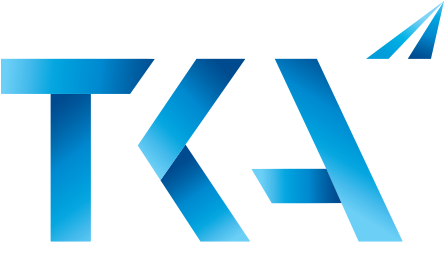 